CORSO DI LAUREA MAGISTRALE IN PEDAGOGICA (V.O)Giorno 11 novembre 2020 Ore 08:30                       Sede: SEDUTA DI LAUREA IN MODALITÀ A DISTANZACommissioneCORSO DI LAUREA MAGISTRALE IN CONSULENZA PEDAGOGICA ECOORDINAMENTO DI INTERVENTI FORMATIVIGiorno 11 novembre 2020 Ore 9:00                       Sede: SEDUTA DI LAUREA IN MODALITA’A DISTANZACommissioneCORSO DI LAUREA MAGISTRALE IN CONSULENZA PEDAGOGICA ECOORDINAMENTO DI INTERVENTI FORMATIVIGiorno 11 novembre 2020 Ore 14:30                       Sede: SEDUTA DI LAUREA IN MODALITA’A DISTANZACommissione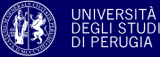 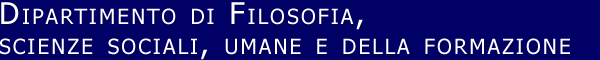 Piazza Ermini, 1 – Perugia; 075-585.4900- Fax: 075-585.4903Chiar.mi Proff. Silvia Fornari, (Presidente), Moira Sannipoli, (Segretario), Giovanni Pizza, Silvia Crispoldi, Conti Uliano, Curti Sabina, Picchio Marta.Membri supplenti Clericuzio Alessandro.Avalos Umanzoe Daniela Fornari Silvia, Sannipoli Moira.Piazza Ermini, 1 – Perugia; 075-585.4900- Fax: 075-585.4903Chiar.mi Proff. Silvia Fornari, (Presidente), Moira Sannipoli, (Segretario), Giovanni Pizza, Silvia Crispoldi, Conti  Uliano, Curti Sabina, Picchio Marta.Membri supplenti Clericuzio Alessandro.Aviga Altafuya Silvana Estefania Crispoldi Silvia / Sannipoli MoiraCanini IlariaSannipoli Moira / Picchio MartaCasali AngelicaFornari Silvia / Sannipoli MoiraCiancaleoni AngelitaSannipoli Moira / Rosario SalvatoCretoni Marina Sannipoli Moira / Crispoldi SilviaDesantis JessicaSannipoli Moira / Fornari SilviaFileccia MartinaFornari Silvia / Sabina CurtiMacrì GiuseppeCrispoldi Silvia / Fornari SilviaMichelini MartinaPizza Giovanni / Sannipoli MoiraPiazza Ermini, 1 – Perugia; 075-585.4900- Fax: 075-585.4903Chiar.mi Proff. Salvato Rosario, (Presidente), Moira Sannipoli, (Segretario), Silvia Fornari, Giovanni Pizza, Silvia Crispoldi, Roberto Orazi, Sabina Curti.                       Membri supplentiPicchio Marta. Egidi NakitaOrazi Roberto / Sannipoli MoiraMollo GiulioFornari Silvia / Orazi RobertoMonacelli Irene    Salvato Rosario /Fornari Silvia Rosati AliceSannipoli Moira /Salvato RosarioRoscini ElenaSannipoli Moira/Fornari SilviaRossi GiuliaSannipoli Moira /Curti Sabina Petrignani ValentinaOrazi Roberto / Fornari SilviaTedesco AntonellaFornari Silvia / Sabina Curti